     TOWN OF BASIN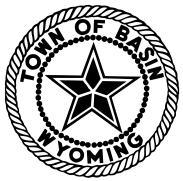 APPLICATION FOR UTILITY SERVICE – RESIDENTPLEASE READ AND PRINT CLEARLYDEPOSITS (MUST BE INCLUDED WITH APPLICATION):$200.00 FOR ELECTRIC SERVICE $100.00 FOR ¾” WATER TAP$200.00 FOR ANYTHING LARGER THAN ¾” WATER TAP$50.00 START-UP FEE FOR WATER, $10 TRANSFER FEE IF SERVICE EXISTS (CHARGED ON 1ST BILL) $50.00 START-UP FEE FOR ELECTRIC, $10 TRANSFER FEE IF SERVICE EXISTS (CHARGED ON 1ST BILL)The Town of Basin provides electricity, purified water, raw water, sewer, garbage, and mosquito services to the residents of Basin.  The Town of Basin reads the Electric and Water Meters once per month (around the 15th of the month), and you are charged additional water used in addition to the base charge.  The $300.00 deposit is non-interest bearing.  There is an additional $50.00 startup fee each for electric and water, or a $10 transfer fee each if service already exists. If you OWN the home, the deposit will be reimbursed to you after one (1) complete year of utility payments being paid on or before the due date of the 10th.  If you RENT, we will hold this deposit as long as you are renting any property.   DOG & CAT TAGS ARE DUE MARCH 1ST EVERY YEAR AND ARE REQUIRED IN THE TOWN LIMITS WITH A CURRENT RABIES VACCINATION.                                                                                                                                                                               NAME OF APPLICANT:                                                                                                                                                                               NAME OF CO-APPLICANT:                                                                                                                                                                         SERVICE ADDRESS:                                                                                                                                                                                      MAILING ADDRESS:                                                                                                                                                                                      HOME PH:                                                    CELL:                                                       WORK:                                                                       APPLICANT DRIVERS LICENSE #:  					             STATE:                                                            CO-APPLICANT DRIVERS LICENSE #:					             STATE:                                                            CURRENT EMPLOYER:                                                                                                                                                                                 EMPLOYER ADDRESS:							EMPLOYER PH#:                                                          1Are you the owner of the property? ( Y / N ).  If your answer is NO, please complete the following: LANDLORD’S NAME:  							LANDLORD’S PH#:                                                      LANDLORD’S ADDRESS:                                                                                                                                                                               PLEASE NOTE:   IF THE APPLICANT IS A TENANT OR LESSEE OF THE PROPERTY UTILITY, THE APPLICANT, BY EXECUTING AND DELIVERING THIS APPLICATION TO THE TOWN OF BASIN, DOES AUTHORIZE THE TOWN OF BASIN TO CONTACT THE OWNER/LANDLORD OF THE PROPERTY, EITHER VERBALLY OR IN WRITING, TO ADVISE THE OWNER/LANDLORD THAT THE UTILITY ACCOUNT IS PAST DUE AND THAT LEGAL ACTION MAY BE TAKEN TO COLLECT ON THE ACCOUNT.  I/We, the applicant(s), agree to pay all fees and charges when due.  I/We further agree to abide by all Town of Basin rules and regulations concerning electricity, water, sewer, and garbage fees (available on the Basin website at www.thetownofbasin.com).   I/We agree to notify the Town of Basin prior to moving, ending, or transferring any services for utility, otherwise, I/We will be responsible for charges incurred prior to notification.  I/We have read the above and the information provided is correct.   In consideration of the services provided by the Town of Basin, I/We personally guarantee payment of this account and all indebtedness incurred related thereto including late fees, collections costs and attorney fees.  If I/We own the property where services are provided, I/We authorize the Town of Basin to place a lien upon the property if my account becomes sixty days (60) in arrears.  APPLICANT SIGNATURE: 							DATE:                                                            CO-APPLICANT SIGNATURE:  							DATE:                                                            APPLICATION TAKEN BY:		               	RECEIPT #:    		                                                    	ACCOUNT#:                                                                                                               								DATE EFFECTIVE:                                                                      2